Технологическая карта урока по обучению грамоте. 1 классТема урока: «Буква З, звуки [з ] [ з’]»Предмет: Обучение грамоте 1 класс. УМК «Перспективная начальная школа».Тип урока: урок – закрепление изученногоЦель урока: познакомить с буквой «З» и звуками, обозначающими данную букву, с ролью звука и буквы в русском языке.Задачи урока:Предметные:-формировать умение выделять  звуки, характеризовать их, сравнивать, обозначать буквой, читать слоги и слова с новой и изученными буквами; читать текст вслух; соотносить все изученные буквы со звуками.Метапредметные:Регулятивные-понимать учебную задачу урока; осуществлять решение учебной задачи под руководством учителя;- определять цель учебного задания, контролировать свои действия в процессе его выполнения, обнаруживать и исправлять ошибки;- отвечать на итоговые вопросы урока и оценивать свои достижения;-действовать по образцу и заданному правилу.Познавательные: развитие знаково-символических действий: моделирования и преобразования моделиРефлексия способов и условий действияКонтроль и оценка процесса и результатов деятельностиКоммуникативные: уметь осуществлять кооперативно - соревновательное общение со сверстниками.Слушать собеседника, предвидеть разные возможные мнения других людей.Обосновывать и доказывать собственное мнение.Личностные: проявляют познавательный интерес и готовность к сотрудничествуОжидаемый результат: дети должны усвоить, что звуки [з], [з’] обозначаются буквой З, научиться печатать строчную и заглавную букву з и читать слова с изученными буквами, работать с текстом.Оборудование: мультимедийная презентация, предметные картинки для групповой работы, модели звуков, букв, карточки для игр, сказочный «Теремок», схемы предложений, Солнышко, музыкальные фрагменты.ЭтапыДеятельность учителяДеятельность учащихсяФормируемые УУД1этапОрганизационныйЦель:создание благоприятной обстановки, положительного настроя2 этапМотивационныйПриветствует обучающихся, проверяет готовность обучающихся к уроку, создает эмоциональный настрой на изучение новой темы:- Глазки ваши пусть не просто смотрят, а всё видят и замечают. Ушки ваши пусть не просто слушают, а всё слышат. И не допускайте, чтобы язычки ваши забегали вперёд ума.Представьте, что к вам на ладошки опустилось Солнышко, какое оно?Верно, оно теплое, желтое, веселое, доброе…Скажите, а у вас хорошее настроение? (Солнышко-игрушка смеётся)Давайте поделимся своей улыбкой и хорошим настроением друг с другом, с гостями и с Солнышком.А теперь, давайте поднимем ручки вверх и отпустим Солнышко – пусть оно посмотрит, как мы будем работать на уроке.проверяют готовность к уроку соседа по партеВытягивают руки и поворачивают их ладонями вверх.Ответы уч-ся.ДаУлыбаются друг другуПоднимают руки вверх и подбрасывают солнышкоРегулятивные: волевая саморегуляцияПознавательные:логические (сопоставление) расширение кругозора, умение находить ответы на вопросы, используя свой жизненный опыт3 этапПодготовительныйЦель: подготовить речевой аппарат к работеДыхательная гимнастикаФонетическая зарядкаПодготовим артикуляционный аппарат к работе.- Выполним дыхательную гимнастику.- Задуйте свечу.-Задуйте много свечей.- Как жужжит муха?-Как рычит собака?Игра «Доскажи словечко»За-за-за на лугу стоит …Зу-зу-зу мы увидели …Зе-зе-зе травку дали мы …Зой-зой-зой бежит козлёнок за …- Понаблюдайте за словами красного цвета. Это разные слова или одно и то же? СкороговоркаУ забора коза вытаращила глаза. Увидел волк  козу, забыл про грозу. -Зачем нужно уметь говорить скороговорки?- Что значит «каша во рту»?Выполняют дыхательную гимнастикуДети хором досказывают словечко:- коза- козу- козе- козойСлово одно и то же, но оно изменено.Дети быстро говорятХоровое чтение в разных скоростных темпахРазвиваем речевой аппарат, чтобы не было «каши во рту»Коммуникативные:-умение общаться, прислушиваться к высказываниям другихПознавательные:Логические (подбор рифм)4 этап. Актуализация ранее полученных знаний.Цель: выявление затруднений в запоминании ранее изученных звуков, характеристика звуков5 этап Формулирование темы урокаМногозначность словаСоздание проблемной ситуации6 этап.Закрепление изученного о букве, чтение текста.Цель: создать условия для частично-поискового метода.Определи в какой группе слово?Работа по учебникуЦель: отработка техники чтенияПервичное чтениеАнализ прочитанного текста.Выборочное чтениеЦель: отработка техники чтенияПовторение изученных знаний о звуках и буквахИгра «Теремок». На доске красочный теремок. Рядом с ним в беспорядке находятся изученные буквы. Дети должны их расселить в определённом порядке. Учитель начинает игру.- Стоит в поле теремок-теремок, он не низок, не высок, не высок. Собрались возле него буквы и растерялись. Как же им устроиться жить в этом домике. Да так, чтобы  жили они дружно.-Давайте назовём правильно эти буквы.-На какие две группы можно разделить все буквы и звуки русского языка?- Как отличить гласные звуки от согласных?- Почему некоторые буквы называют «хитрыми», «особенными»?- В каких случаях?-С какой буквой мы вчера познакомились?Что о ней узнали?Определение темы урока учащимися- Ребята, а чему мы сегодня будем учиться? ФизминуткаКакой звук обозначает буква З в этом слове.Составьте предложение со словом ЗВЕЗДА, используя схему предложения.Какое слово в этом списке лишнее? Почему?Что значит «задира»?Почему текст назван «Затеи Деда Мороза»?Какие изменения произошли в неживой природе, после того как дед Мороз пришёл?А в живой природе?Участие в ролевой игре «Теремок»Коллективная работа у доски, дети передвигают буквы.Гласные нижнего ряда указывают на мягкость согласного…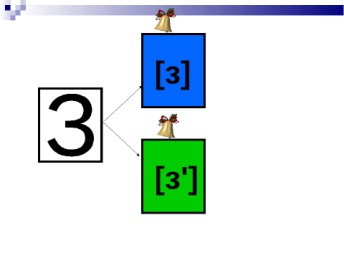 Работа в пареПопытки назвать тему урокаБудем тренироваться читать слова с этой буквой, научиться читать как взрослые.Вывод: слово одно, а значение разное.Работа в парахЧтение и распределение  по группам слов (определение твёрдых и мягких звуков в словах)Работа в группахОбъяснение значения словаЧтение с карандашом.Чтение по «цепочке».Земля замёрзлаНа озере лёдИней на веткахЛичностные:перенос на свой жизненный опытПознавательные:анализ ситуации;Регулятивные:умение работать по предложенному алгоритмуКоммуникативные:слушать и понимать речь других;принимать позиции других людейЛичностные:-самостоятельное формулирование темы урока;-принятие целей урокаРегулятивные:-умение работать по предложенному алгоритмуКоммуникативные:-слушать и понимать речь других;-принимать позиции других людейРегулятивные:- умение работать по предложенному алгоритмуЛичностные:- самопроверка- развитие мелкой моторики- сотрудничествоКоммуникативные:-хоровое произношение-работа в парах- творческая работаЛичностные:- установка на здоровый образ жизниКоммуникативные УУД:- слушать и понимать речь других;- принимать позиции других людей7 этап.Итог урока. Рефлексия. Цель: помочь осмыслить и оценить личную деятельность ребенка. Вызвать положи тельные эмоции.- Давайте вспомним, какие цели мы ставили в начале урока.- Что нового вы узнали?- Чему научились?Рефлексия.У каждого из вас на столе лежат лучики нашего Солнышка трёх цветов: жёлтый, красный, белый. Если вы считаете, что у вас на уроке все получилось, понравился урок, вы много узнали нового, цель, которую вы ставили перед собой, достигнута – прикрепите к Солнышку жёлтый лепесток, если считаете, что вам не всё удалось – красный, а если вы считаете, что вам ещё надо многому учиться -белыйДавайте посмотрим, каких лучей у нашего Солнышка больше? Мне сегодня было очень приятно с вами работать, все вы очень старались, наше Солнышко радуется вам. (Включаю игрушку Солнышко, которое смеётся.)Спасибо вам за урок.Ответы на вопросы, оценивание своей работы на урокеЛичностные:- самостоятельное определение качества своей работы на уроке;- принятие целей урокаКоммуникативные:- слушать и понимать речь других;- принимать позиции других людей